NATG Fall Meeting Agenda and Minutes2. November 2019, UNO Minutes from the last meeting (see below)Treasurer’s Report  (Treasurer Pam Hoover) (attached below)Congratulations—Kelleen Browning—NILA New Educator AwardFall of the Wall week at UNO—Dr. Gwyneth Cliver	Several events are planned for the week, including two speakers, “Good-bye, Lenin” at FilmStreams, and a graffiti workshop.	German Convention update  (Wendy)  Gretna has volunteered to host again; date will be March 28, with the theme “Liebe”Testing program update (see page 2)Nominating Committee—working on nominee for president-electWho plans to go to ACTFL/AATG & Central States?  Kelleen and Wendy are presenting, Ali will also attend.  Several more hope to go to Central State New Nebraska State Standards adopted  https://www.education.ne.gov/worldlanguage/Suggestions for spring workshop?   Several ideas were discussed, including how to use “Kurzfilme” for comprehensible input, Sommerlager  for kids (possibly UNO could do something to tie in with other summer programs they have), possibly with STEM as the focus; a Käse or Schokolade or Fondue tasting event for spring workshop; Alysia Holmquist and something with DACHL. Our website is  www.aatgnebraska.weebly.com  Question regarding children’s book modules that were on NDE website and modules created by Nick Ziegler—they currently can’t be found on the website.  Pat will check with Stephanie Call.Raffle baskets (Pat had won the NILA German basket, and had put that one and another one for NILA together):  Winners were Kellye Deane and Nich Andersen.  New Teacher Bag with goodies was presented to Nich Andersen.  ACTFL survey to explore counselors’ influence was mentioned by Ali Moeller.  Thanks to Leeni Martinkari from ZfA for doing our workshop 14 teachers + Leeni were in attendanceThe meeting was adjourned to go to lunch at Stirnella with Leeni.  Minutes from May, 2019NATG met on May 3, 2019, at Past President Wendy Brennan’s home.  The meeting was called to order by Pat Branson.  The main topic of discussion was on what NATG could do to help teachers in Nebraska promote the study of German.  We discussed offering programs to elementary school children.  Wendy Brennan spoke about the DeutschCon, the new name for the State German Student Convention, held on April 6 at Schoo Middle School in Lincoln.Announcements:Congratulations to Lincoln East student Kai Waddell for receiving the AATG German Study Trip from the National German Exam.  Her teacher is Yulia Evans.Congratulations to the following NDE German Scholars:-Ryder Kennedy (Bellevue East student of Gwen Steele)-Turner Blick (Fremont student of Brenda Schiermeyer)-Antonia Krasser (Crete student of Julie Schumacher)Nebraska Association of Teachers of GermanTreasurer’s ReportNov. 2, 2019Opening Balance – Jan. 1, 2019						$1564.90Income 	Donation to pay new member dues			$180.00	AATG dues reimbursement				$202.50Expenses		AATG dues for 2 new teachers			$ 90.00Balance as of Nov. 2, 2019							$1857.40Upcoming calendar:October 1-December 15—registration for National German Exam for levels 2,3,4Nov. 22-24 ACTFL in Washington D.C.  December 2-February 1—administer National German Exam in schoolsMarch 12-14, 2020 Central States in MinneapolisState German Students’ Convention TBA  (either March 28 or April 18)World Language Week—Nominate students to be scholars—good PR (first week in April?)Testing Chair ReportA Student from Lincoln East High School won the trip to Germany!!! This year -deadline for regular registration is December 16th January 23rd- last day to administer the exam February 12th- scores will be sent to teachers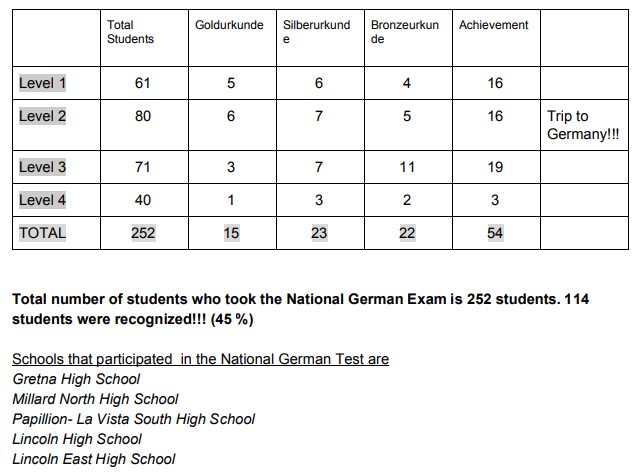 